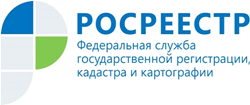 Управление Росреестра по Республике АдыгеяО проведении «горячих линий» в                                                            Управлении Росреестра по Республике АдыгеяУправление Росреестра по Республике Адыгея с учетом ограничительных мер проводит горячие линии по  вопросам, отнесённым к компетенции Росреестра. ГРАФИКработы телефонов «горячей линии» структурных и территориальных отделов Управления Федеральной службы государственной регистрации, кадастра и картографии по Республике Адыгея Ждём ваших звонков по вопросам предоставления госуслуг Росреестра.Наименование подразделения Номер телефонаДата и времяОтдел ведения ЕГРН, повышения качества данных ЕГРН(8772) 52-14-24(8772) 57-18-8722.04.20209.00-12.00Отдел государственного земельного надзора(8772) 55-85-3729.04.20209.00-12.00Отдел землеустройства, мониторинга земель и кадастровой оценки недвижимости, геодезии и картографии (8772) 57-45-40(8772) 53-83-8906.05.20209.00-12.00Отдел государственной регистрации недвижимости(8772) 56-01-05(8772) 56-07-0613.05.20209.00-12.00Майкопский районный отдел(87777) 2-12-1820.05.202024.06.20209.00-12.00Межмуниципальный отдел по г. Адыгейску и Теучежскому району(87772) 9-12-0115.04.202027.05.20209.00-12.00Межмуниципальный отдел Кошехабльскому и Шовгенговскому районам(87770) 9-27-67(87773) 9-24-4608.04.202003.06.20209.00-12.00Тахтамукайский отдел(87771) 41-3-89(87771) 41-3-9613.05.202010.06.20209.00-12.00Межмуниципальный отдел по Красногвардейскому и Гиагинскому районам(87779) 9-16-3322.04.202017.06.20209.00-12.00